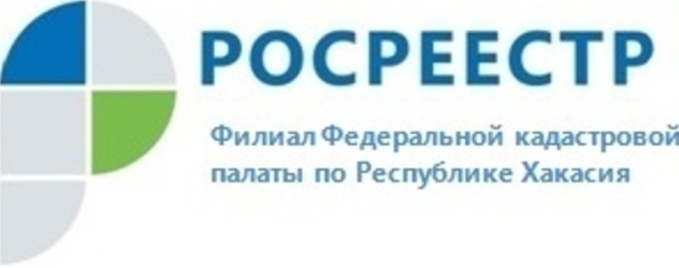 ПРЕСС-РЕЛИЗКадастровая палата подвела итоги «горячей линии»12 июля, в течение двух часов специалисты Кадастровой палаты в телефонном режиме отвечали на вопросы относительно порядка получения электронной подписи в Удостоверяющем центре ФГБУ «ФКП Росреестра». Жители Хакасии задавали вопросы, касающиеся стоимости услуги, срока действия электронной подписи, получения услуги доверенным лицом и другие.Прежде, чем заказать электронную подпись, конечно, стоит определиться, для каких целей она нужна. Это может быть необходимо для работы с порталом государственных и муниципальных услуг, для подачи отчетности в Пенсионный фонд, налоговые органы.Удостоверяющий центр ФГБУ «ФКП Росреестра» гарантирует качество услуг и разумные цены. Еще одним преимуществом является более продолжительный срок действия сертификата электронной подписи, в отличие от других Удостоверяющих центров. Желающие получить электронную подпись, могут подать заявку непосредственно в филиале Кадастровой палаты по Республике Хакасия или, воспользовавшись пошаговой инструкцией, на сайте uc.kadastr.ru. Простая процедура получения электронной подписи не доставит  лишних хлопот, но значительно упростит в дальнейшем получение услуг разного уровня.Напоминаем, что более подробно с информацией о деятельности Удостоверяющего центра Федеральной Кадастровой палаты Росреестра, а также порядке получения сертификата электронной подписи, можно ознакомиться на сайте удостоверяющего центра uc.kadastr.ru, по номеру телефона контакт-центра: 
8-800-100-34-34, или, обратившись в Филиал Кадастровой палаты по Республике Хакасия по адресу: г. Абакан, ул.Кирова 100, каб. 117, либо по тел: 8 (3902) 35 84 96 (доб. 2274, 2231, 2204).Также интересующие вопросы можно направить на адреса электронной почты: uc@kadastr.ru, filial@19.kadastr.ruО Федеральной кадастровой палатеФедеральная кадастровая палата (ФГБУ «ФКП Росреестра») – подведомственное учреждение Федеральной службы государственной регистрации, кадастра и картографии (Росреестр). Федеральная кадастровая палата реализует полномочия Росреестра в сфере регистрации прав на недвижимое имущество и сделок с ним, кадастрового учета объектов недвижимости и кадастровой оценки в соответствии с законодательством Российской Федерации.ФГБУ «ФКП Росреестра» образовано в 2011году в результате реорганизации региональных Кадастровых палат в ФГБУ «ФКП Росреестра» и его филиалы во всех субъектах Российской Федерации. Директор ФГБУ «ФКП Росреестра» - Тухтасунов Парвиз Константинович.Директор филиала ФГБУ «ФКП Росреестра» по Республике Хакасия Старунская Вера Ивановна.Контакты для СМИТатьяна Бородинаспециалист по связям с общественностьюфилиала ФГБУ «ФКП Росреестра» по Республике Хакасия8 (3902) 35 84 96 (доб.2271)filial@19.kadastr.ru www.fkprf655017, Абакан, улица Кирова, 100, кабинет 105.